Prostor za urudžbeni štambiljPodnositelj zahtjeva: Naslov: ________________________________________________________________________________________Adresa: ________________________________________________________________________________________OIB:____________________________________________Zastupan po ________________________________________________________________________________________ Kontakt mail ili tel: ________________________________________________________________________________________ (kod 2 ili više podnositelja zahtjeva ovdje odrediti zajedničkog predstavnika ili zajedničkog opunomoćenika sukladno čl. 35. st. 1. Zakona o općem upravnom postupku (NN 47/09), a ostale podnositelje zahtjeva navesti u Prilogu A)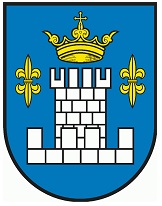 REPUBLIKA HRVATSKAGrad KoprivnicaUpravni odjel za prostorno uređenjeZrinski trg 148 000 KoprivnicaPREDMET: 	POTVRDA O SAMOSTALNIM UPORABNIM CJELINAMA- zahtjev za izdavanje Prilog zahtjevu:Izvornik z.k. izvatka (ne stariji od 6 mjeseci),Izvornik posjedovnog lista (ne stariji od 6 mjeseci),Izvornik kopije katastarskog plana (ne stariji od 6 mjeseci),Izvornik uvjerenja Državne geodetske uprave o vremenu evidentiranja građevine u katastarskom operatu,Dozvola nadležnog tijela (građevinska dozvola, rješenje o izvedenom stanju ili drugi odgovarajući akt za građenje,Prijedlog posebnih dijelova zgrade,te se uz zahtjev prilažu potpisani slijedeći prilozi: Prilog A, Prilog BUpravna pristojba na zahtjev se naplaćuje 20,00*/**  kn prema Tar. br. 1. Uredbe o tarifi upravnih pristojbi (Narodne novine br. 8/17, 37/17, 129/17, 18/19, 97/19 i 128/19).Upravna pristojba za potvrdu se naplaćuje 20,00 kn* temeljem Tar. br. 4. Uredbe o tarifi upravnih pristojbi, Narodne novine br. 8/17, 37/17, 129/17, 18/19, 97/19 i 128/19).U________________________, dana ___.___._______. godine. _________________________________Potpis podnositelja zahtjeva*osim ako se radi o subjektima oslobođenim od plaćanja upravne pristojbe prema čl. 8. Zakona o upravnim pristojbama (NN 115/16) **osim za podneske koje stranka upućuje elektroničkim putem  u sustavu e-GrađaniPOTVRDA ETAŽIRANJAPOTVRDA DA SU POSEBNI DIJELOVI NEKRETNINE SAMOSTALNE UPORABNE CJELINESukladno Zakonu o vlasništvu i drugim stvarnim pravima (NN br. 81/15 - pročišćeni tekst), mjesno nadležno upravno tijelo za obavljanje upravnih poslova graditeljstva, izdaje potvrdu da su svi posebni dijelovi nekretnine, samostalne uporabne cjeline te se bez takve potvrde ne može uspostaviti vlasništvo posebnog dijela zgrade (etažno vlasništvo).Zahtjev za izdavanje potvrde podnosi zainteresirana stranka. Zahtjev mora biti jasan i određen, što u praksi znači da je uz zahtjev potrebno priložiti tzv. elaborat etažiranja kojim se jasno definira za koje posebne dijelove građevine se traži potvrda te koji su njihovi sporedni dijelovi. Osim toga, uz zahtjev je potrebno priložiti dokaz da je građevina sagrađena u skladu s dozvolom nadležnog tijela (presliku građevinske dozvole, rješenja o izvedenom stanju ili drugog odgovarajućeg akta). Pristojba za zahtjev i traženu potvrdu iznosi 20,00 kn.U postupku izdavanja potvrde očevidom se utvrđuje da li su svi posebni dijelovi zgrade za koje se traži potvrda samostalne uporabne cjeline te da li su izgrađeni u skladu s dozvolom nadležnog tijela.Samostalne uporabne cjeline su npr. stanovi, poslovni prostori i slično. Samostalnoj uporabnoj cjelini mogu pripadati sporedni dijelovi kao što su podrumske ili tavanske prostorije, kućni vrtovi, mjesta za ostavljanje najviše do dva motorna vozila po pojedinom stanu ili drugoj uporabnoj cjelini i slično.Sporedan dio mora biti jasno razgraničen od ostalih dijelova nekretnine, te dostupan s međe nekretnine ili iz njezinih zajedničkih dijelova ili iz onoga stana, odnosno samostalne prostorije čiji bi bio sporedni dio.Potvrda se ne može izdati ukoliko je zgrada izgrađena bez, odnosno protivno aktu kojim se odobrava gradnja, ili je naknadno rekonstruirana bez odobrenja za građenje. Iznimno, za zgradu koja je ozakonjena rješenjem o izvedenom stanju ili je ozakonjen njen nelegalni dio, se može izdati potvrda. Također se može izdati potvrda za zgradu koja je ucrtana u katastarskom operatu do 25. 7. 2006. Potvrda sadrži popis i opis posebnih dijelova nekretnine i utvrđenje da su izgrađeni u skladu s dozvolom nadležnog tijela, odnosno napomenu o tome koji je posebni dio zgrade izgrađen bez, odnosno protivno dozvoli nadležnog tijela za građevine (za zgradu koja je ucrtana u katastarskom operatu do 25. 7. 2006.)PRILOG A – Podaci o podnositeljima zahtjevaU________________________, dana ___.___.________. godine______________________________________________Potpis podnositelja zahtjevaPRILOG B – Dokumentacija kao prilog zahtjevuU________________________, dana ___.___.________. godine______________________________________________Potpis podnositelja zahtjevaOIBVrsta subjektaIme i prezime / NazivDržavaPoštanski brojMjestoUlica i kući broje-mailOIBTelefonMobitelFaxOpunomoćenikAdresa za primanje pošteOstali priloziOpis prilogaLokacija zahvata(ulica i kućni broj, mjesto, broj katastarske čestice, katastarska općina)Izvadak iz zemljišne knjige(KLASA, URBROJ, datum, naziv tijela koje je izdalo)Posjedovni list(KLASA, URBROJ, datum, naziv tijela koje je izdalo)Kopija katastarskog plana(KLASA, URBROJ, datum, naziv tijela koje je izdalo)Uvjerenje DGU o vremenu evidentiranja građevine u katastarskom elaboratu(KLASA, URBROJ, datum, naziv tijela koje je izdalo)Akt za građenje(KLASA, URBROJ, datum, naziv tijela koje je izdalo)Elaborat etažiranja(oznaka elaborata, ime i prezime / naziv izrađivača, broj ovlaštenja, datum izrade)